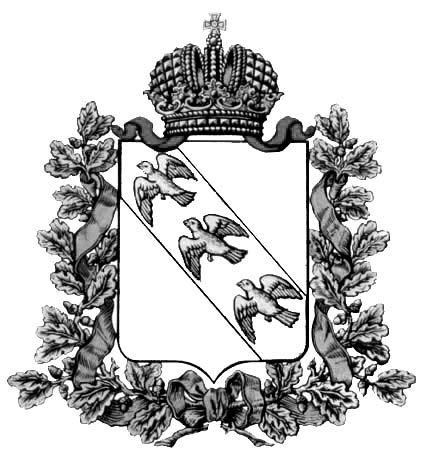 . Курск, ул. Ленина 2, ком. 363, тлф. 70-95-63, факс 52-16-21, e-mail: kdmt@rkursk.ruОКПО 47910637, ОГРН 1024600963628, ИНН 4629051818, КПП 463201001«30» декабря 2019 г								     № 374-рОб утверждении перечня должностейгосударственной гражданской службыКурской области, при замещении которыхгосударственные гражданские служащие обязаны предоставлять сведения о доходах,расходах, об имуществе и обязательствах имущественного характераВ соответствии постановлением Губернатора Курской области от 29.12.2017 № 396-пг «О внесении изменений в постановление Губернатора Курской области от 26.08.2009 № 287» ПРИКАЗЫВАЮ:1. Утвердить перечень должностей государственной гражданской службы Курской области в комитете молодежной политики и туризма Курской области, при замещении которых государственные гражданские служащие обязаны представлять сведения о своих доходах, расходах, об имуществе и обязательствах имущественного характера, а также сведения о доходах, расходах, об имуществе и обязательствах имущественного характера своих супруги (супруга) и несовершеннолетних детей (Приложение № 1)2. Признать утратившим силу приказ комитета по делам молодежи и туризму Курской области от 19.01.2018 № 16-р «Об утверждении перечня должностей государственной гражданской службы Курской области, при замещении которых государственные гражданские служащие обязаны представлять сведения о доходах, расходах, об имуществе и обязательствах имущественного характера».3. Консультанту отдела оздоровления и отдыха детей (Бормотова Н.С.) ознакомить с настоящим приказом всех государственных гражданских служащих комитета молодежной политики и туризма Курской области.4. Контроль за исполнением настоящего приказа возложить на заместителя председателя комитета – начальника отдела по молодежной политике комитета молодежной политики и туризма Курской области    (М.А. Кондрашова).Председатель комитета                                                                    С.А. КотляровПриложение № 1УТВЕРЖДЕНприказом комитетамолодежной политики и туризма Курской областиот «30» декабря 2019г. № 374-рПЕРЕЧЕНЬдолжностей государственной гражданской службы Курской области в комитете молодежной политики и туризма Курской области, при замещении которых государственные гражданские служащие обязаны представлять сведения о своих доходах, расходах, об имуществе и обязательствах имущественного характера, а также сведения о доходах, расходах, об имуществе и обязательствах имущественного характера своих супруги (супруга)Высшая группа должностейПредседатель комитетаЗаместитель председателя комитета – начальника отдела по молодежной политике комитета молодежной политики и туризма Курской областиЗаместитель председателя комитета – начальника отдела по развитию туризма комитета молодежной политики и туризма Курской областиГлавная группа должностейНачальник отдела оздоровления и отдыха детейНачальник отдела организационной, финансовой и кадровой работы